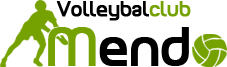 Presenteren jullie“Het Dessertenbuffet”Waar?		Sporthal De Lichten - BooischotWanneer?	          21/10/2017Hoe laat?		Vanaf 09u30 tot ….Prijs?			€ 2,-- per lekkernijO.a. te verkrijgen : Chocomousse, rijstpap, tiramisu, fruittaarten, wafels, cakes, mokkataarten, broodpudding en nog veel meer…